projektas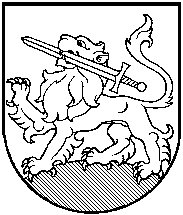 RIETAVO SAVIVALDYBĖS TARYBASPRENDIMASDĖL BŪSTO ŠILDYMO, GERIAMOJO IR  KARŠTO VANDENS IŠLAIDŲ KOMPENSACIJŲ TEIKIMO RIETAVO SAVIVALDYBĖS GYVENTOJAMS TVARKOS APRAŠO PATVIRTINIMO2014 m. kovo  d.  Nr. T1-Rietavas		Vadovaudamasi Lietuvos Respublikos vietos savivaldos įstatymo 16 straipsnio  2 dalies 38 punktu  ir 18 straipsnio 1 dalimi, Lietuvos Respublikos piniginės socialinės paramos nepasiturintiems gyventojams įstatymo 11 straipsnio 3 dalimi, 22 straipsnio 2 dalies 2 punktu, 23 straipsnio  3 ir 4 dalimis, Rietavo savivaldybės taryba nusprendžia:		Patvirtinti būsto šildymo, geriamojo ir karšto vandens išlaidų kompensacijų teikimo Rietavo savivaldybės gyventojams tvarkos aprašą (pridedama).		Sprendimas gali būti skundžiamas Lietuvos Respublikos administracinių bylų teisenos įstatymo nustatyta tvarka. Savivaldybės meras                                                                   	PATVIRTINTARietavo savivaldybės tarybos2014 m. kovo     d. sprendimu Nr. T1-BŪSTO ŠILDYMO, GERIAMOJO IR KARŠTO VANDENS IŠLAIDŲ KOMPENSACIJŲ TEIKIMO RIETAVO SAVIVALDYBĖS GYVENTOJAMS TVARKOS  APRAŠAS I. BENDROSIOS NUOSTATOS1.	Šis būsto šildymo, geriamojo ir karšto vandens išlaidų kompensacijų teikimo Rietavo savivaldybės gyventojams tvarkos aprašas  (toliau – Tvarkos aprašas), reglamentuoja būsto šildymo, geriamojo ir karšto vandens išlaidų kompensacijų (toliau – kompensacijos), nustatytų Lietuvos Respublikos piniginės socialinės paramos nepasiturintiems gyventojams įstatymo (toliau – Įstatymas) skyrimo bendrai gyvenantiems asmenims arba vienam gyvenančiam asmeniui, teikimo principus, piniginę socialinę paramą gaunančių asmenų teises ir pareigas, piniginę socialinę paramą teikiančių įstaigų, įmonių ir organizacijų funkcijas ir teises, atsiskaitymo su piniginės socialinės paramos gavėjais,
šilumos energiją ir vandenį tiekiančiomis įmonėmis tvarką Rietavo savivaldybėje.2.	Ši tvarka taikoma:2.1. Rietavo savivaldybės įmonėms ir organizacijoms, skiriančioms, teikiančioms ir skaičiuojančioms piniginę socialinę paramą;2.2. Rietavo savivaldybėje gyvenantiems asmenims, besikreipiantiems dėl piniginės
socialinės paramos.Rietavo savivaldybėje gyvenantys asmenys – Lietuvos Respublikos piliečiai, kurių duomenys apie gyvenamąją vietą Rietavo savivaldybėje, o neturinčių gyvenamosios vietos – apie Rietavo savivaldybę yra įrašyti į Lietuvos Respublikos gyventojų registrą, ir nuolat Rietavo savivaldybėje gyvenantys užsieniečiai.Kitos šioje tvarkoje vartojamos sąvokos atitinka Įstatyme apibrėžtas sąvokas.II. KOMPENSACIJŲ TEIKIMO ORGANIZAVIMASPiniginės socialinės paramos teikimą organizuoja Rietavo savivaldybės
administracijos Sveikatos, socialinės paramos ir rūpybos skyrius ir bendrai gyvenančių asmenų ar vieno gyvenančio asmens deklaruotos (ar faktinės) gyvenamosios vietos seniūnija. Kreipdamasis dėl kompensacijų, asmuo pateikia asmens tapatybę patvirtinantį dokumentą, Lietuvos Respublikos Vyriausybės (toliau – Vyriausybės) ar jos įgaliotos institucijos patvirtintos formos prašymą-paraišką ir jos priedus (toliau – prašymas-paraiška) ir prašyme-paraiškoje nurodo kompensacijos skyrimui ir apskaičiavimui būtinus duomenis. Visų prašyme-paraiškoje pateiktų dokumentų teisingumą, asmuo patvirtina savo parašu.7.	Rietavo savivaldybės seniūnijos (toliau – Seniūnija):priima iš seniūnijos gyventojų, besikreipiančių dėl piniginės socialinės paramos (toliau – pareiškėjai), Įstatyme nurodytus dokumentus;aprūpina pareiškėjus prašymo-paraiškos piniginei socialinei paramai gauti (toliau – prašymo-paraiškos) blankais;7.3. suteikia  pareiškėjui visą reikalingą informaciją, padeda tinkamai užpildyti prašymą-paraišką (arba pareiškėjo pageidavimu užpildo prašymą-paraišką) ir nustatyti pajamas iš žemės ūkio veiklos, suteikia kitą informaciją; suformuoja piniginės socialinės paramos teikimo pareiškėjui bylą; seniūnijų socialiniai darbuotojai pareiškėjų bylas ne rečiau kaip kartą per savaitę perduoda Sveikatos, socialinės paramos ir rūpybos skyriui;7.6.	ne rečiau kaip kartą per metus atsakingi seniūnijų darbuotojai patikrina piniginės
socialinės paramos gavėjų gyvenimo sąlygas, turimą turtą, užimtumą ir surašo buities tyrimo aktą.8.	Sveikatos, socialinės paramos ir rūpybos skyrius:priima iš seniūnijų socialinių darbuotojų Įstatyme nurodytus pareiškėjų pateiktus dokumentus piniginei socialinei paramai gauti;surenka kitų valstybės ir savivaldybių įmonių, įstaigų ir organizacijų duomenų bazėje turimą informaciją apie pareiškėjų šeimas;atsiradus neaiškumų dėl prašyme-paraiškoje pateiktų duomenų apie turimą turtą ir gaunamas pajamas arba patikrinimo metu kilus įtarimų, kad yra pateikta neteisinga informacija arba kad ji nuslepiama, pareikalauja, kad bendrai gyvenantys asmenys ar vienas gyvenantis asmuo deklaruotų turtą ir pajamas Gyventojų turto deklaravimo įstatymo numatyta tvarka;vadovaudamasis turto vertinimo metodika, įvertina bendrai gyvenančių
asmenų ar vieno gyvenančio asmens turto, nurodyto Įstatyme, vertę, patikrina turimą nekilnojamąjį turtą, išskyrus neįregistruotus statinius ir žemę, registruose, apskaičiuoja ir skiria piniginę socialinę paramą;8.5.	Rietavo savivaldybės tarybos nustatyta tvarka teikia vienkartinių pašalpų ir kompensacijų skyrimo komisijai  svarstyti pareiškėjų pateiktus Įstatyme nurodytus dokumentus piniginei socialinei paramai gauti pagal Įstatymo 23 straipsnio 3 ir 4 dalis;8.6. Vienkartinių pašalpų ir kompensacijų skyrimo komisijos nutarimus įsakymu tvirtina administracijos direktorius ar jo įgaliotas asmuo;8.7. jeigu piniginė socialinė parama asmenims neskiriama, apie šį sprendimą asmenis žodžiu arba raštu informuoja gyvenamosios vietos seniūnijos socialinis darbuotojas,; grąžina pareiškėjui pateiktus dokumentus, o jo byloje palieka šių dokumentų kopijas.9.	Dokumentai piniginei socialinei paramai gauti iš seniūnijų Sveikatos, socialinės paramos ir rūpybos skyriuje priimami iki kiekvieno mėnesio 25 d. Vėliau (po 25 d.) pateikti dokumentai peržiūrimi kitą mėnesį.III. KOMPENSACIJŲ SKYRIMAS IR MOKĖJIMAS10.	Kompensacija 6 mėnesių laikotarpiui skiriama senatvės pensininkams ir netekusiems daugiau kaip 55 procentų darbingumo asmenims (asmenims, iki 2005 m. liepos 1 d. pripažintiems I-II grupės invalidais), jeigu nėra bendrai gyvenančių darbingų asmenų, jeigu nesikeičia bendrai gyvenančių asmenų ar vieno gyvenančio asmens pajamos.11. Kompensacija 3 mėnesiams nuo mėnesio, kurį bendrai gyvenantys asmenys arba vienas gyvenantis asmuo įgijo teisę į kompensacijas, pirmos dienos, tačiau ne daugiau kaip už 2 praėjusius mėnesius iki prašymo-paraiškos pateikimo mėnesio skiriama, jeigu bendrai gyvenantys asmenys arba vienas gyvenantis asmuo kreipimosi dėl kompensacijų ir sprendimo priėmimo metu, taip pat laikotarpiu, už kurį skiriamos kompensacijos, turi teisę gauti kompensacijas.12.	Piniginė socialinė parama trumpesniam nei 3 mėnesių laikotarpiui skiriama, jeigu žinomos priežastys, dėl kurių pareiškėjas per šį laikotarpį netenka teisės į šią paramą.13.	Patikrinus bendrai gyvenančių asmenų arba vieno gyvenančio asmens gyvenimo sąlygas ir surašius buities ir gyvenimo sąlygų patikrinimo aktą, piniginė socialinė parama, panaudojant iki 4 procentų kompensacijoms skirtų lėšų, gali būti skiriama išimties tvarka, kai prašymai apsvarstomi vienkartinių pašalpų ir kompensacijų skyrimo komisijoje:skirti kompensacijas, jeigu bendrai gyvenančių asmenų arba vieno gyvenančio asmens pajamos yra mažesnės už valstybės remiamas pajamas, tačiau bendrai gyvenančių asmenų arba vieno gyvenančio asmens nuosavybės teise turimo turto, nurodyto Įstatymo 14 straipsnyje,  vertė viršija ne daugiau kaip 20 procentų nustatyto turto vertės normatyvo;13.2. skirti kompensacijas, bendrai gyvenantiems asmenims arba vienam gyvenančiam asmeniui, kai jiems piniginė socialinė parama neskiriama šio įstatymo 21 straipsnio 11 dalyje numatytu atveju; skirti kompensacijas bendrai gyvenantiems asmenims, kurie nėra sudarę teismo patvirtintos sutarties dėl vaiko (įvaikio) materialinio išlaikymo arba dėl išlaikymo ir/ar tėvystės nustatymo nesikreipė į teismą,  arba dėl išlaikymo ir/ar tėvystės nustatymo kreipėsi į teismą, bet tėvystė nebuvo nustatyta ir/ar išlaikymas nebuvo priteistas arba pareiškimas paliktas nenagrinėtas;13.4. skirti kompensacijas bendrai gyvenantiems asmenims arba vienam gyvenančiam asmeniui, jeigu jie deklaruoja gyvenamąją vietą jų nuosavybės teise turimame būste arba nuomojasi būstą, kuris Nekilnojamojo turto registre nėra įregistruotas kaip gyvenamosios patalpos arba atskira gyvenamoji patalpa, kai bendraturčių nuosavybės teisės dalys nėra nustatytos.14.	Nepasiturintiems gyventojams, išnaudojusiems visas kitas pajamų gavimo galimybes, piniginę socialinę paramą kitais atvejais iš Savivaldybės biudžeto lėšų skiria vienkartinių pašalpų ir kompensacijų skyrimo komisija:14.1. jeigu senatvės pensininkai dėl objektyvių priežasčių negali pateikti dokumentų, liudijančių ištuoką ar sutuoktinio mirtį;14.2. jeigu bendrai gyvenantis asmuo arba vienas gyvenantis asmuo slaugo kartu gyvenantį asmenį, kuriam nuolatinės slaugos (priežiūros, pagalbos) būtinumas nustatytas teisės aktų nustatyta tvarka;14.3. kompensacijas bendrai gyvenantiems asmenims, santuokos nutraukimo bylos nagrinėjimo metu esant ginčui -  kiekvienam sutuoktiniui atskirai;14.4. jeigu bendrai gyvenantys asmenys arba vienas gyvenantis asmuo dėl objektyvių priežasčių (kai paslaugas teikiančios įmonės atsisako sudaryti sutartį, ligos, nelaimės, skurdo ir kitu atveju) yra įsiskolinę už būsto šildymą, geriamąjį ir karštą vandenį ir nesudarę sutarties su šių paslaugų teikėjais dėl dalies įsiskolinimo grąžinimo.15. Komisija gali piniginę socialinę paramą skirti ne visiems bendrai gyvenantiems asmenims Įstatyme ir Aprašo 14 punkte nenumatytais atvejais (apmokant skolą už būstą, kompensuojant išlaidas už didesnį karšto ir geriamojo vandens kiekį, negu Įstatyme numatytas normatyvas, kompensuojant įstatyme nenurodytas būsto šildymo išlaidas ir kita), bet ne ilgiau kaip 6 mėnesius iš eilės.16.	Kompensacijos bendrai gyvenantiems asmenims ar vienam gyvenančiam asmeniui, skolingiems/įsiskolinusiems   už   būsto   šildymą,   šaltą   ir   karštą   vandenį,   skiriamos   jeigu jie yra  sudarę sutartį su šių paslaugų teikėjais dėl dalies skolos grąžinimo kas mėnesį, o įsiskolinimas už būsto šildymą ir karštą vandenį neviršija 1000 Lt, už šaltą vandenį  - neviršija 100 Lt. Kompensacijos mokėjimas gali būti nutrauktas, jeigu bendrai gyvenantys asmenys ar vienas gyvenantis asmuo sutarties nevykdo ar nemoka einamojo mėnesio mokesčių.17.	Kai kuras būstui šildyti ar karštam vandeniui ruošti įsigyjamas ilgesniam
laikotarpiui (keliems mėnesiams ar visam šildymo sezonui), būsto šildymo ir karšto vandens
paruošimo išlaidų kompensacijos apskaičiuojamos ir išmokamos už visą laikotarpį, kuriam skirta
kompensacija. Šiuo atveju nustatoma 6 mėnesių šildymo sezono trukmė (nuo spalio 1 d. iki kovo 31 d.).18.	Kompensacijas apskaičiuoja:18.1.	daugiabučių gyvenamųjų namų gyventojams – kompensaciją skaičiuojančios įmonės ir organizacijos;18.2.	kai būstas šildomas ir karštas vanduo ruošiamas naudojant kietą ar kitokį kurą – Sveikatos, socialinės paramos ir rūpybos skyrius.19.	Vidutines kuro kainas, taikomas būsto šildymo ir šalto vandens pašildymo išlaidų
kompensacijoms apskaičiuoti, pagal Sveikatos, socialinės paramos ir rūpybos skyriaus atliktas kuro pardavimo apklausas tvirtina Rietavo savivaldybės taryba. Vidutinės kuro kainos tikslinamos kiekvienais metais prasidėjus šildymo sezonui.20. Sveikatos, socialinės paramos ir rūpybos skyrius iki kito mėnesio 5 d. kompensacijas skaičiuojančioms įmonėms ir organizacijoms perduoda bendrai gyvenančių asmenų ar vieno gyvenančio asmens, turinčių/ turinčio teisę į kompensacijas, sąrašus ir kompensacijoms apskaičiuoti būtiną informaciją.Kompensacijas skaičiuojančios įmonės ir organizacijos kiekvieną mėnesį iki 10 d. pateikia Sveikatos, socialinės paramos ir rūpybos skyriui duomenis apie pareiškėjų skolas ir apskaičiuotų kompensacijų sumas, kurias Savivaldybės administracijos buhalterija turi pervesti į šilumos energiją ir vandenį tiekiančių įmonių atsiskaitomąsias sąskaitas.IV. TEISĖS IR ATSAKOMYBĖ22. Kompensacijas administruojančios įstaigos turi teisę:Sveikatos, socialinės paramos ir rūpybos skyrius, administruodamas piniginę socialinę paramą, turi teisę socialinės rizikos bendrai gyvenantiems asmenims ar vienam gyvenančiam asmeniui ir nedarnioms šeimoms, atsižvelgiant į seniūnijų rekomendacijas, socialinę paramą teikti socialinėmis paslaugomis, vadovaujantis Socialinių paslaugų įstatymu; patikrinus bendrai gyvenančių asmenų arba vieno gyvenančio asmens gyvenimo sąlygas ir surašius buities ir gyvenimo sąlygų patikrinimo aktą, neteikti kompensacijų ar nutraukti jų teikimą, jeigu bendrai gyvenantys asmenys arba vienas gyvenantis asmuo deklaruoja gyvenamąją vietą būste arba jį išnuomoja, bet faktiškai jame negyvena;22.3.	pasitelkti gyvenamosios vietos bendruomenės narius dalyvauti vienkartinių pašalpų ir kompensacijų skyrimo, Socialinių paslaugų teikimo komisijų posėdyje patariamuoju balsu, svarstant klausimus dėl piniginės socialinės paramos skyrimo ir socialinių paslaugų teikimo, kai derinamos socialinės pašalpos teikimo formos, turima duomenų apie neteisingai pateiktas gaunamas pajamas, bendrai gyvenančių asmenų skaičių, turimą turtą, nepasiturintys gyventojai neišnaudoja visų teisėtų kitų pajamų gavimo galimybių, nesudaro socialiniams darbuotojams galimybės tikrinti gyvenimo sąlygų, turimo turto ir užimtumo;22.4. papildomai apklausti asmenis, kurie kreipėsi dėl piniginės socialinės paramos ar gauna šią paramą;22.5. tikrinti asmenų pateiktus dokumentus, reikalauti informacijos, įrodančios bendrai gyvenančių asmenų ar vieno gyvenančio asmens teisę gauti piniginę socialinę paramą, tikrinti gyvenimo sąlygas, turimą turtą, užimtumą, surašyti buities ir gyvenimo sąlygų patikrinimo aktą, kurio pagrindu piniginė socialinė parama gali būti skiriama/neskiriama ar nutraukiamas jos mokėjimas.23. Piniginę socialinę paramą administruojančios įstaigos atsako:Sveikatos, socialinės paramos ir rūpybos skyrius atsako už teisėtą duomenų surinkimą, pateiktų duomenų konfidencialumą ir piniginės socialinės paramos apskaičiavimą;seniūnijų socialiniai darbuotojai atsakingi už tinkamą paraiškų-prašymų formų užpildymą, pateiktų duomenų konfidencialumą ir už tai, kad surinkti dokumentai būtų laiku perduoti Sveikatos, socialinės paramos ir rūpybos skyriui.__________________________________AIŠKINAMASIS RAŠTAS PRIE SPRENDIMO ,,DĖL BŪSTO ŠILDYMO, GERIAMOJO IR  KARŠTO VANDENS IŠLAIDŲ KOMPENSACIJŲ TEIKIMO RIETAVO SAVIVALDYBĖS GYVENTOJAMS TVARKOS APRAŠO PATVIRTINIMO“ PROJEKTO2014–02-28Rietavas1. Sprendimo projekto esmė. Teikiamos tvarkos aprašo uždavinys - įgyvendinti Piniginės socialinės paramos nepasiturintiems gyventojams įstatymo naujas nuostatas, reglamentuoti socialinės piniginės paramos skyrimą Rietavo savivaldybėje gyvenantiems asmenims. Sprendimo projektu siūloma patvirtinti būsto šildymo, geriamojo ir karšto vandens išlaidų kompensacijų teikimo Rietavo savivaldybės gyventojams tvarkos aprašą. 2. Kuo vadovaujantis parengtas sprendimo projektas. Sprendimo projektas parengtas vadovaujantis Lietuvos Respublikos Piniginės socialinės paramos nepasiturintiems gyventojams įstatymu.3. Tikslai ir uždaviniai.Siekiama padidinti piniginės socialinės paramos veiksmingumą. Piniginę socialinę paramą teikti tiems gyventojams, kuriems jos labiausiai reikia, užkirsti kelią galimiems piktnaudžiavimams.4. Laukiami rezultatai.Piniginė socialinė parama bus teikiama teisingiau: paramą gaus tie asmenys, kuriems labiausiai jos reikia, parama bus panaudota tikslingai ir pagal paskirtį. 5. Kas inicijavo sprendimo  projekto rengimą.Savivaldybės administracijos Sveikatos, socialinės paramos ir rūpybos skyrius.6. Sprendimo projekto rengimo metu gauti specialistų vertinimai.Neigiamų specialistų vertinimų negauta.Galimos teigiamos ar neigiamos sprendimo priėmimo pasekmės. Sveikatos, socialinės paramos ir rūpybos skyriuje, seniūnijose, aptarnaujant klientą padidės darbo laiko sąnaudos.8. Lėšų poreikis sprendimo įgyvendinimui.Socialinės apsaugos srities specialiosios tikslinės dotacijos savivaldybių biudžetams ir Savivaldybės biudžeto lėšos.9. Antikorupcinis vertinimas.Šis sprendimas antikorupciniu požiūriu nevertinamas.Sveikatos, socialinės paramosir rūpybos skyriaus vedėja				                                 Jolita Alseikienė